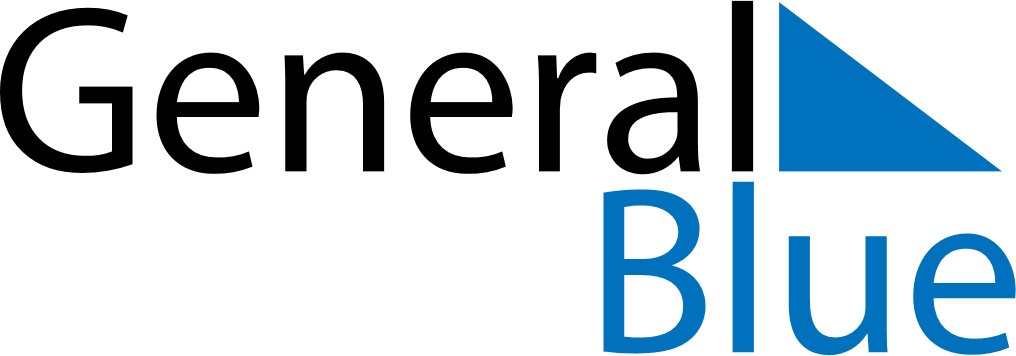 2025 - Q4Brunei 2025 - Q4Brunei 2025 - Q4Brunei 2025 - Q4Brunei 2025 - Q4Brunei 2025 - Q4Brunei OctoberSUNMONTUEWEDTHUFRISATOctober1234October567891011October12131415161718October19202122232425October262728293031OctoberNovemberSUNMONTUEWEDTHUFRISATNovember1November2345678November9101112131415November16171819202122November23242526272829November30DecemberSUNMONTUEWEDTHUFRISATDecember123456December78910111213December14151617181920December21222324252627December28293031DecemberDec 25: Christmas Day